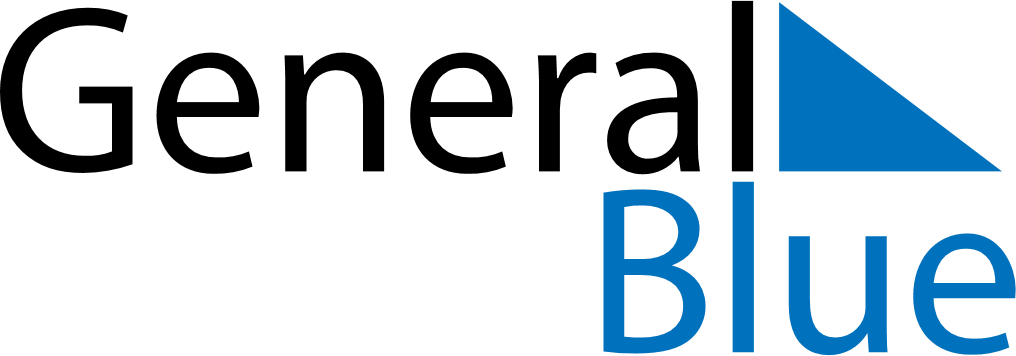 December 2024December 2024December 2024Burkina FasoBurkina FasoMONTUEWEDTHUFRISATSUN123456789101112131415Proclamation of the Republic1617181920212223242526272829Christmas Day3031